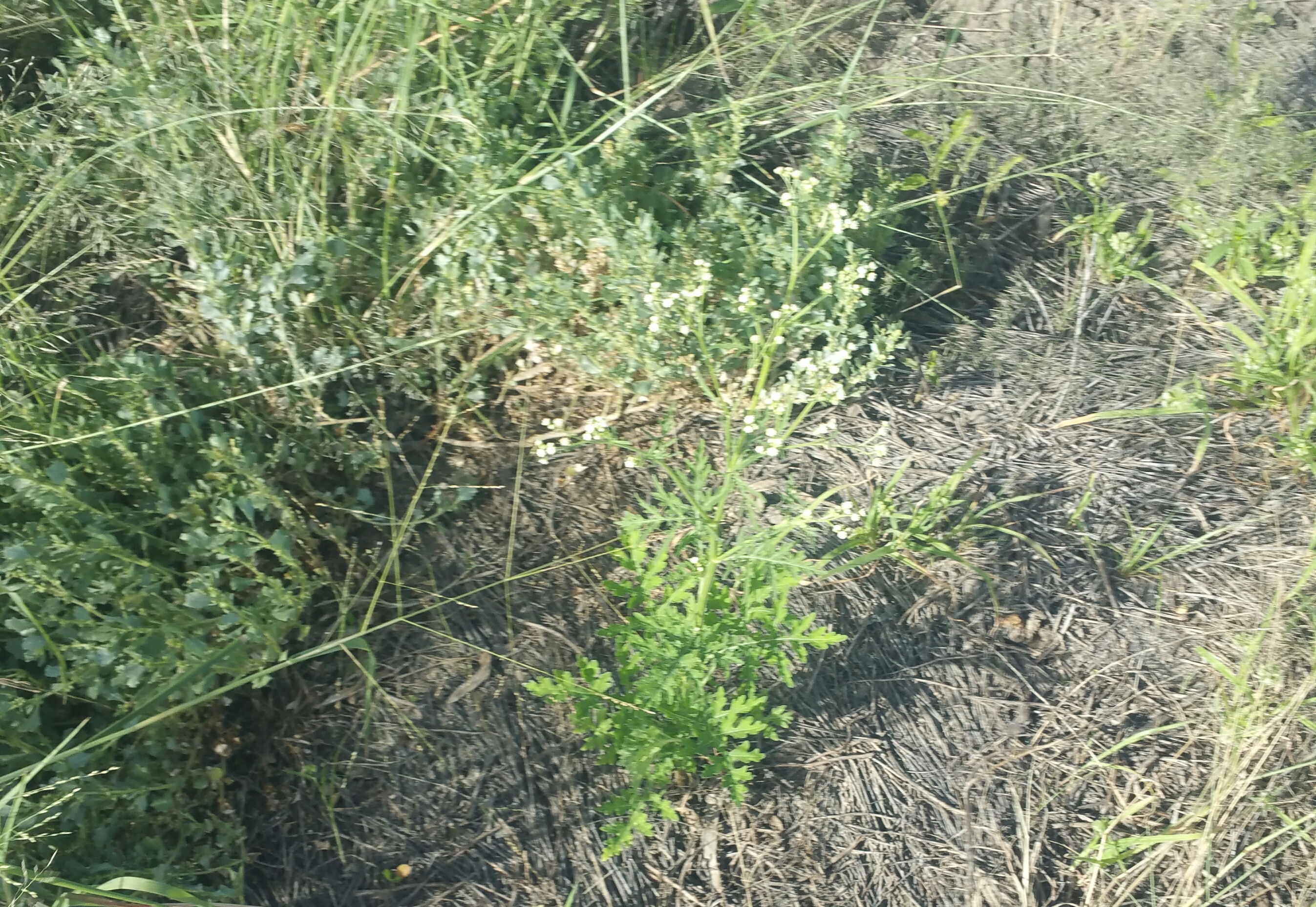 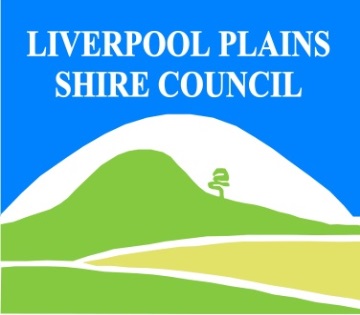 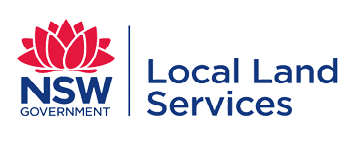 PARTHENIUM WEED CONTROL CALANDERGROWTH CYCLES
INTERGRATED CONTROL TECHNIQUES AND ALTERNATIVESTriclopyr 240 g/L + Picloram 120 g/L (Access™ )
Rate: 1.0 L per 60 L of diesel
Comments: Foliar application. Triclopyr 240 g/L + Picloram 120 g/L (Access™ )
Rate: 1.0 L per 60 L of diesel
Comments: Foliar application.Document Last Updated: 07-09-2021JANFEBMARCHAPRILMAYJUNEJULYAUGSEPTOCTNOVDECSEEDS GERMINATESEEDS GERMINATEFLOWER AND SEED SETFLOWER AND SEED SETACTIVE GROWTHACTIVE GOWTHPHYSICALLY REMOVE PLANTS AND DESTROY BY BURNING ANYTIME THROUGHOUT THE YEARHERBICIDE USEFOLLOW UP ANY REGROWTH AS IT APPEARS AND DESTROY BY PHYSICAL REMOVAL OR SPRAY WITH HERBICIDESLinkage to Plans/StrategiesNorth West Regional Strategic Weed Management Plan 2017-2022NSW Biosecurity Strategy 2013-2021NSW Biosecurity Act 2015NSW Invasive Species Plan 2018- 2021Pesticides Act 1999 and Pesticide Regulation 2017ReferencesNSW DPI Website /WeedWise/ NSW Weed Control Handbook 2018 7th EditionFor Further Information contact:Liverpool Plains Shire Council’sAuthorised Officers –Weeds.60 Station StreetQuirindi NSW 2343PH: (02)67461755